анализ детского дорожно-транспортного травматизмав Московской области за 4 месяца 2019 годаЗа 4 месяца 2019 года на дорогах Московской области зарегистрировано 111 дорожно-транспортных происшествий с участием детей и подростков в возрасте до 16 лет (АППГ – 122, -9%), в результате которых 3 юных участника дорожного движения погибли (АППГ – 5, -40%) и 116 получили травмы различной степени тяжести (АППГ – 137, -15%).Всего за 4 месяца 2019 года на территории Московской области произошло 1389 учетных ДТП, в которых 189 человек погибли и 1644 получили ранения.Дорожные аварии, в результате которых погибли и пострадали дети, составили 8% от общего количества учетных ДТП, погибшие 1,6%,    травмированные 7%.77 дорожных аварий (АППГ – 85, -9,4%) произошли на территории обслуживания районных отделов Госавтоинспекции (69% от общего количества ДТП), 34 происшествия (АППГ – 37, -8%) зарегистрированы в зоне ответственности строевых подразделений (31% от общего количества ДТП).По сравнению с аналогичными показателями прошлого года наибольший рост числа дорожных аварий с участием несовершеннолетних отмечается на территории обслуживания, следующих районных и строевых подразделений ГИБДД:- ОГИБДД г.о. Дмитров (2019г. – 4 ДТП, 4 пострадавших; 2018 г. – 1 ДТП,           1 пострадавший; +300%);- ОГИБДД г.о. Химки (2019г. – 3 ДТП, 3 пострадавших; 2018г. – 1 ДТП,              1 пострадавший; +200%);- ОГИБДД г.о. Наро-Фоминск (2019г. – 2 ДТП, 2 пострадавших; 2018 г. –           0 ДТП; +100%);- 14 батальон ДПС (2019г. – 3 ДТП, 1 погибший, 4 пострадавших; 2018 г. –         0 ДТП; +100%);- 2 батальон ДПС (2019г. – 5 ДТП, 5 пострадавших; 2018 г. – 3 ДТП,                       4 пострадавших; +67%);- 5 батальон ДПС (2019г. – 6 ДТП, 6 пострадавших; 2018 г. – 4 ДТП,                     4 пострадавших; +50%).Распределение показателей детского дорожно-транспортного травматизма по месяцамВиды ДТП, в результате которых пострадали или погибли дети	Самыми распространенными видами происшествий с участием несовершеннолетних являются столкновения транспортных средств и наезды на пешеходов. На их долю приходится 49 и 48 дорожных аварий соответственно. 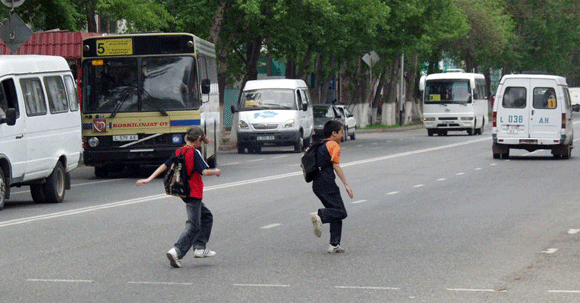 Процентное распределение ДТП с участием пострадавших детей представлено на диаграмме: Распределение погибших в ДТП детей по основным категориям участников дорожного движения	За 4 месяца 2019 года на территории Московской области в 3 дорожных авариях погибли 3 (АППГ – 5, -40%) юных участника дорожного движения. ПассажирыВсе погибшие дети-пассажиры стали заложниками ситуаций, когда транспортными средствами управляли родители (взрослые) и осознанно нарушали правила дорожного движения (превышали допустимую скорость, осуществляли выезд на полосу встречного движения и т.д.).ПешеходыРаспределение пострадавших в ДТП детейпо основным категориям участников дорожного движенияДети, пострадавшие в результате ДТП, подразделяются на 3 категории участников дорожного движения: пешеходов, пассажиров и водителей вело-  и мототранспортных средств.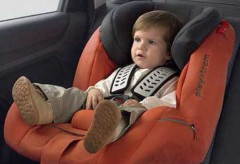 с участием пешеходов произошло 48 ДТП       (АППГ – 48), что составило 43% от общего числа дорожных аварий, в которых 1 ребенок погиб (АППГ – 0, +100%) и 47 получили ранения (АППГ – 51, -8%). 17 дорожных аварий (35%) зарегистрированы в зоне действия пешеходного перехода. 41 подросток - дети школьного возраста (85%), 7 – дошкольники. 38 несовершеннолетних пешеходов (79%) в момент ДТП находились без сопровождения взрослых. Из всех пострадавших юных пешеходов только 8 (17%) использовали в одежде световозвращающие элементы.    Информация о наездах на пешеходовво дворовых территорияхВо дворовых территориях зарегистрировано 6 ДТП (что составило 13% от общего количества ДТП с участием пешеходов, АППГ – 6 ДТП), в которых 6 детей (АППГ - 6) получили травмы различной степени тяжести. с участием пассажиров зарегистрировано 57 ДТП (АППГ – 70, -18,5%), что составило 52% от общего числа дорожных аварий, в которых 2 ребенка погибли (АППГ – 5, -60%) и 63 получили травмы (АППГ – 82, -23%). Перевозка 14 юных пассажиров (21%) осуществлялась с нарушениями ПДД РФ, то есть без применения детских удерживающих устройств или ремней безопасности.с участием юных водителей зарегистрировано 6 ДТП (АППГ – 4, +50%), что составило 5% от общего числа дорожных аварий, в которых 6 детей (АППГ – 4, +50%) получили ранения. Все пострадавшие несовершеннолетние управляли велосипедами на дорогах общего пользования и при этом не использовали велошлемы и защитную экипировку. В двух случаях юных велосипедистов сопровождали родители. Распределение пострадавших в ДТП детей по возрастным категориям В таблице представлены статистические показатели с учетом распределения пострадавших детей по четырем основным возрастным группам:Долевое распределение детского дорожно-транспортного травматизма,                  в зависимости от возраста пострадавших детей, представлено на диаграммах:70% ДТП приходится на детей школьного возраста, из которых наибольшему риску подвержена возрастная категория от 10 до 14 лет. Распределение показателей детского дорожно-транспортного травматизмав зависимости от погодных условий54 ДТП (49%), при которых погибли или пострадали дети, произошли при неблагоприятных метеорологических условиях (пасмурность, снегопад, дождь). При указанных погодных условиях ухудшается видимость, слышимость, возрастают тормозной и остановочный пути транспорта, что, в свою очередь, приводит к увеличению вероятности возникновения ДТП. Таким образом, можно сделать вывод, что неблагоприятные погодные условия могут косвенно влиять на возникновение дорожных происшествий с участием детей.Показатели ДТП с участием несовершеннолетних, при которых выявлены недостатки транспортно-эксплуатационного состояния улично-дорожной сетиВ 55 ДТП (50%) с участием детей были выявлены недостатки транспортно-эксплуатационного состояния улично-дорожной сети. В результате данных ДТП              2 несовершеннолетних погибли и 60 получили ранения. Распределение ДТП с участием детейв зависимости от категории автодорогиКак видно из диаграмм, наибольшее количество ДТП регистрируется на дорогах местного (муниципального) значения – 56 ДТП (50%), 2 погибших (67%), 56 пострадавших (48%); на автодорогах регионального уровня - 34 ДТП (31%),                    1 погибший (33%), 38 пострадавших (33%); на дорогах федерального значения –       21 ДТП (19%), 22 пострадавших (19%).Распределение ДТП по времени суток 71% ДТП происходит в период с 12ч.00мин. до 21ч.00мин. (79 ДТП). Данная тенденция связана с увеличением интенсивности транспортных потоков и активным пребыванием детей на улице. Распределение ДТП по дням неделиДиаграмма показывает, что наиболее аварийными днями с точки зрения возникновения ДТП с участием детей за отчетный период стали четверг (20 ДТП, 18%), вторник и суббота (по 19 ДТП, 17%). Распределение детей в зависимости от места жительстваНа территории региона в ДТП получают травмы в основном дети, проживающие и обучающиеся в Подмосковье (82%), в 14% - жители г. Москвы, в 4% - других регионов. Распределение основных показателей аварийности, в зависимости от мест проживания пострадавших в ДТП детей, представлено на диаграммах:Диаграммы распределения погибших и раненых детей по местам совершения ДТППо местам совершения дорожно-транспортные происшествия распределились следующим образом:  - 36 (32%) ДТП произошло на проезжей части в загородной зоне, 1 (33%) погиб, 41 (35%) получил ранения; - 58 (53%) ДТП зарегистрировано в городской черте, 2 (67%) погибли,                 58 (50%) получили ранения;- 17 (15%) ДТП - в зоне действия пешеходных переходов, 17 (15%) получили ранения. Анализ ДТП, произошедших по вине детейЗа обозначенный период виновность в совершении дорожных аварий со стороны детей усматривается в 24 ДТП (АППГ – 20, +20%), что составляет 22% от общего количества дорожных аварий, в результате которых 24 ребенка получили ранения (АППГ – 20, +20%). 13 ДТП (54%) связаны с переходом проезжей части в неустановленном месте.ДТП по вине водителей транспортных средствВиновность со стороны водителей транспортных средств прослеживается в 102 ДТП (АППГ – 121, -16%), в результате которых 3 ребенка погибли (АППГ – 5, -40%) и 108 получили различные травмы (АППГ – 145, -25%).Основными причинами таких ДТП являются:1. иные нарушения ПДД (нарушения правил движения в жилых зонах, нарушения требований сигналов светофоров, нарушения правил остановки и стоянки, нарушения правил проезда перекрестков) – 38 нарушений;2. нарушения правил проезда пешеходных переходов – 18 нарушений; 3. нарушения установленного скоростного режима – 23 нарушения;4. выезд на полосу встречного движения – 11 нарушений;5. управление транспортными средствами в состоянии опьянения –                        12 нарушений.Результаты информационно-пропагандистской работыза 4 месяца 2019 годаВ целях снижения уровня детского дорожно-транспортного травматизма и привития юным участникам дорожного движения навыков безопасного поведения на улицах и дорогах Управлением и структурными подразделениями Госавтоинспекции Московской области в течении отчетного периода текущего года проделана значительная информационно-пропагандистская работа с привлечением представителей заинтересованных организаций и ведомств. За 4 месяца 2019 года опубликовано (вышло в эфир) более 12 тысяч тематических материалов в федеральных, региональных и муниципальных средствах массовой информации, из них 1325 статей выпущено в печатных СМИ, 1386 информаций озвучено на радиостанциях, 1484 сюжета показаны на телевидении, 7844 материала размещено в сети интернет, в том числе в информационных агентствах и в информационно-телекоммуникационной сети (интернет) на структурных компонентах АПК «Официальный сайт МВД России» (интернет-сайты ГУ МВД России по Московской области и Подмосковной Госавтоинспекции).	Руководящим составом подразделений Госавтоинспекции проведено 169  брифингов, пресс-конференций, «круглых столов» по тематике БДД. 	Личным составом проведено 3773 профилактические беседы с воспитанниками дошкольных образовательных организаций, 4455 - с учащимися учреждений общего и 235 – с учащимися учреждений дополнительного образования, 312 - со студентами средних профессиональных и высших учебных заведений.	Всего организовано 1536 массовых информационно-пропагандистских мероприятий по профилактике дорожно-транспортных происшествий и снижению тяжести их последствий, из них 999 по предупреждению детского дорожно-транспортного травматизма.Управление ГИБДД ГУ МВД России по Московской области Отчетный период4 месяца4 месяца+/-абсолютное значениеОтчетный период2018 год2019 год+/-абсолютное значениеКоличество ДТП122111-11Количество погибших в ДТП53-2Количество раненых137116-21Тяжесть последствий3,5%2,5%Основные показателиянварьянварьфевральфевральмартмартапрельапрельОсновные показатели18г19г18г19г18г19г18г19гКол-во ДТП40     25171927333834Кол-во погибших41021000Кол-во раненых4227181728384934Тяжесть последствий в %8,73,6010,53,5%0002018 годВ 4-х ДТП погибли 5 детей-пассажиров:4 ребенка перевозились без нарушений ПДД:1 ребенок в возрасте до 7 лет перевозился с использованием детского удерживающего устройства;3 ребенка старше 7 лет перевозились с использованием ремней безопасности.1 ребенок перевозился с нарушением ПДД:1 ребенок в возрасте до 7 лет перевозился без использования детского удерживающего устройства.Расположение детей втранспортных средствахвсе дети находились на задних пассажирских сидениях легковых автомобилей.2019 годВ 2-х ДТП погибли 2 ребенка-пассажира:1 ребенок в возрасте до 7 лет являлся пассажиром квадроцикла, перевозился без использования защитного шлема и защитной экипировки;1 ребенок в возрасте до 7 лет – использование ДУУ не установлено.               Расположение детей в транспортных средствах1 ребенок – место расположения в салоне автомобиля не установлено;1 ребенок находился на заднем сидении квадроцикла.За 4 месяца 2019 года ДТП с летальным исходом с участием детей-пешеходов зарегистрировано не было.В 1 ДТП погиб 1 ребенок - пешеход:1 ребенок школьного возраста (старше 7 лет).1 ДТП - вне зоны действия пешеходного перехода.1 – находился на месте ДТП без сопровождения взрослого.- в 1 случае в одежде ребенка имелись световозвращающие элементы.Основные возрастные категорииДТП%дошкольники  до 7 лет3330школьники начальных классов от 7 до 10 лет2422школьники средних классов от 10 до 14 лет4338школьники старших классов от 14 до 16 лет1110ИТОГО:111100Период времениДТППогиблоРанено00ч.00мин. – 07ч.00мин.50507ч.00мин. – 09ч.00мин.901109ч.00мин. – 12ч.00мин.1101112ч.00мин. – 15ч.00мин.2202415ч.00мин. – 18ч.00мин.2812918ч.00мин. – 21ч.00мин.2913021ч.00мин. – 24ч.00мин.716ВСЕГО:1113116День неделиДТППогиблоРаненоПонедельник14016Вторник19118Среда14114Четверг20020Пятница11015Суббота19118Воскресенье14015ВСЕГО:1113116                             Место жительства детейДТПДТППогиблоПогиблоРаненоРанено                             Место жительства детей2019г.% от общего кол-ва ДТП2019г.% от общего кол-ва погибших2019г.% от общего кол-ва пострадавших детейМосковскаяобласть9182%3100%9380%г. Москва1614%001816%Иные регионы44%0054%